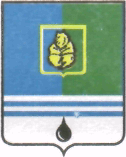 РАСПОРЯЖЕНИЕАДМИНИСТРАЦИИ  ГОРОДА  КОГАЛЫМАХанты-Мансийского автономного округа - ЮгрыО порядке формированияи ведения реестра участниковпроектной деятельностиАдминистрации города Когалыма В соответствии с распоряжением Администрации города Когалыма                 от 25.11.2016 № 202-р «Об утверждении Положения о системе управления проектной деятельностью Администрации города Когалыма», в целях развития системы управления проектной деятельностью в городе Когалыме:1. Утвердить: 1.1. Форму реестра участников проектной деятельности Администрации города Когалыма, согласно приложению 1 к настоящему распоряжению.1.2. Порядок ведения реестра участников проектной деятельности Администрации города Когалыма   (далее – Порядок), согласно приложению 2 к настоящему распоряжению.2. Опубликовать настоящее распоряжение в газете «Когалымский вестник» и разместить на официальном сайте Администрации города Когалым в информационно-телекоммуникационной сети «Интернет» (www.admkogalym.ru).3. Контроль за выполнением настоящего распоряжения возложить на заместителя главы города Когалыма Т.И.Черных.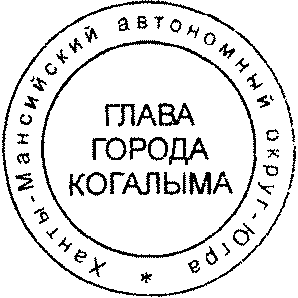 Глава города Когалыма					      Н.Н.ПальчиковПриложение 1к распоряжению Администрациигорода Когалымаот 24.03.2017 №55-рРЕЕСТР участников проектной деятельности Администрации города Когалыма Приложение 2к распоряжению Администрации города Когалымаот 24.03.2017 №55-рПорядок ведения реестра участников проектной деятельностиАдминистрации города Когалыма (далее – Порядок)1.Общие положения1. Настоящий Порядок регламентирует организацию деятельности муниципального проектного офиса по ведению реестра участников проектной деятельности Администрации города Когалыма (далее – Реестр).2. Термины, применяемые в Порядке, соответствуют терминам, применяемым в Положении о системе управления проектной деятельностью Администрации города Когалыма, утвержденном Распоряжением Администрации города Когалыма от 25.11.2016 № 202-р «Об утверждении Положения о системе управления проектной деятельностью Администрации города Когалыма» (далее – Положение).3. Реестр ведется по форме, согласно приложению 1 к настоящему распоряжению.4. Реестр ведется в электронном виде на русском языке путём внесения в Реестр реестровых записей. Ежеквартально Реестр распечатывается и заверяется подписью руководителя муниципального проектного офиса, подшивается для хранения.2. Порядок ведения Реестра5. Ведение Реестра включает:получение документа, являющегося основанием для внесения сведений в Реестр (внесения изменений и исправлений в Реестр);внесение сведений об участниках проектной деятельности в Реестр;внесение исправлений в Реестр;внесение изменений в Реестр.6. Основанием для включения сведений в Реестр является поступление в муниципальный проектный офис утвержденного паспорта проекта, оформленного в установленном порядке.7. Реестровые записи вносятся в Реестр (в том числе исправляются, изменяются) сотрудником муниципального проектного офиса, назначенным ответственным за ведение Реестра, в том числе за полноту, достоверность и актуальность содержащихся в Реестре сведений (далее – ответственный сотрудник).8. Сведения об участниках проектной деятельности вносятся в Реестр в течение трёх рабочих дней со дня поступления паспорта проекта в муниципальный проектный офис.9. При регистрации участников проектной деятельности в Реестр вносятся следующие сведения:номер участников проектной деятельности;фамилия, имя, отчество участника проектной деятельности, наименование организации, должность участника проектной деятельности, проектная роль в проекте, наименование предлагаемого проекта и его продукта, процент загрузки. Указанная информация вносится в соответствии со сведениями, содержащимися в паспорте проекта;тип организации. Указывается краткое обозначение типа организации: ИОГВ - исполнительный орган государственной власти автономного округа, ОМС – исполнительный орган власти муниципального образования автономного округа, ПО - подведомственная организация, учреждение, ВО – внешняя организация, ИНЫЕ – иной тип организации.10. Шифр проекта указывается в соответствии с присвоенным проекту шифром согласно Реестру проектов Администрации города Когалыма (далее – Реестр проектов).11. В графе «Стадия жизненного цикла проекта» указывается одна из стадий жизненного цикла проекта (планирование, реализация, закрытие проекта) согласно сведениям, содержащимся в Реестре проектов.12. Основанием для внесения исправлений в Реестр является решение руководителя муниципального проектного офиса, в котором назначен ответственный сотрудник, принятое в случае обнаружения технической ошибки в сведениях Реестра (описка, опечатка, грамматическая или арифметическая ошибка).13. Основаниями для внесения изменений (в том числе связанных с дополнительным внесением сведений) в Реестр является утверждение изменений в паспорт проекта.14. Внесение изменений в Реестр осуществляется путем изменения сведений в существующей реестровой записи (без введения новой реестровой записи).15. Внесение изменений осуществляется в течение трёх рабочих дней со дня возникновения соответствующих оснований (в том числе поступления в муниципальный проектный офис соответствующих документов, сведений, являющихся основанием для изменений, либо подготовки заключения муниципального проектного офиса).От  «24»марта2017г. № 55-р№ФИО участникаНаименование организации Тип организацииДолжность Проектная роль в проектеПроект Шифр проектаСтадия жизненного цикла проектаПроцент загрузки12345678910